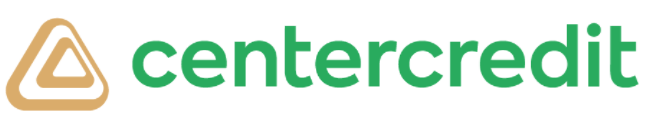 Перечень основных документов для рассмотрения заявки по продукту «Платежная гарантия без залога» для ИП * Банк оставляет за собой право запросить для рассмотрения кредитной заявки дополнительные документы и информацию.№п/пДокумент1АНКЕТА-ЗАЯВЛЕНИЕ Заемщика/Созаемщика/Принципала/Гаранта в рамках Стандартных условий предоставления комплекса банковских услуг бизнес-клиентам в АО «Банк ЦентрКредит» (Договор присоединения) (для ИП)(форму предоставляет Банк)2Документ, удостоверяющий личность Заемщика (оригинал)3Свидетельство о государственной регистрации ИП/Талон ИП4Налоговые декларации* (за последний отчетный годовой период) и уведомления, подтверждающие прием и разноску. (электронные документы с Налогового кабинета).ф. 910 «Упрощенная декларация для субъектов малого бизнеса» - сдается 1 раз в полугодиеф. 220 «Общеустановленная декларация для субъектов малого бизнеса» – сдается 1 раз в годф. 911 «Расчет стоимости патента» – сдается за период от 1 мес. до 1 года (на практике ежемесячно)ф. 912 «Специальный налоговый режим с использованием фиксированного вычета» – сдается 1 раз в годф. 913 «Декларация для налогоплательщиков, применяющих специальный налоговый режим розничного налога» – сдается ежеквартальноф. 920 «Специальный налоговый режим с использованием фиксированного вычета» – сдается 1 раз в годф. 300 «Декларация по НДС» – сдается ежеквартально* предоставляется одна из форм, в зависимости от ведения деятельности клиента.5Справки из обслуживающих банков об оборотах по текущим счетам в тенге, помесячные, согласно периода налоговых деклараций либо за последние 12 месяцев, с подписью ответственного исполнителя и круглой печатью Банка6Выписка по Kaspi gold согласно периода налоговых деклараций, в электронном формате либо за последние 12 месяцев с QR-кодом7Копия Договора о государственных закупках/закупках Самрук-Казына 8Согласие лица-должника на предоставление банком сведений о нем и выпущенных банком по заявлению лица-должника гарантиях или поручительствах в кредитное бюро9Согласие лица – должника на выдачу кредитного отчета о банковской гарантии и поручительстве